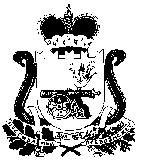 АДМИНИСТРАЦИЯ МУРЫГИНСКОГО СЕЛЬСКОГО ПОСЕЛЕНИЯ ПОЧИНКОВСКОГО РАЙОНА СМОЛЕНСКОЙ ОБЛАСТИПОСТАНОВЛЕНИЕАдминистрация Мурыгинского сельского поселения Починковского района Смоленской области  п о с т а н о в л я е т:1. Внести в постановление Администрации Мурыгинского сельского поселения Починковского района Смоленской области от 28.11.2019 г. №13 «Об утверждении муниципальной программы «Развитие дорожно-транспортного комплекса  муниципального образования Мурыгинского сельского поселения Починковского  района Смоленской области» (в редакции постановлений Администрации Мурыгинского сельского поселения Починковского района Смоленской области от 30.12.2020 г. №58, от 28.12.2021 г. №31, от 20.09.2022 г. №31), следующие изменения:1) в преамбуле слова «постановлением  Администрации Мурыгинского сельского поселения Починковского района Смоленской области от 16.06.2014 г. № 26 «Об утверждении Порядка  разработки и реализации муниципальных  программ муниципального образования Мурыгинского сельского поселения Починковского района Смоленской области и  Порядка проведения  оценки эффективности  реализации муниципальных  программ муниципального образования Мурыгинского сельского поселения Починковского района Смоленской области»» заменить словами «постановлением Администрации Мурыгинского сельского поселения Починковского района Смоленской области от 07.10.2022 г. №34  «Об утверждении Порядка принятия решений о разработке муниципальных программ, их формирования и реализации   в Мурыгинском сельском поселении Починковского района Смоленской области »;2) муниципальную программу «Развитие дорожно-транспортного комплекса  муниципального образования Мурыгинского сельского поселения Починковского  района Смоленской области», утвержденную указанным постановлением, изложить в новой редакции (прилагается).2. Настоящее постановление подлежит  обнародованию  и размещению на официальном сайте Администрации Мурыгинского сельского поселения Починковского района Смоленской области в информационно-телекоммуникационной сети «Интернет». Глава  муниципального образования Мурыгинского сельского поселенияПочинковского района Смоленской области 	                            И.В.НаумовУтвержденапостановлением Администрации Мурыгинского сельского поселения Починковского района Смоленской области от 28.11.2019 г. №13 (в редакции постановлений Администрации Мурыгинского сельского поселения Починковского района Смоленской области от 30.12.2020 г. №58, от 28.12.2021 г. №31, от 20.09.2022 г. №31, от 09.02.2023 г. № 10)МУНИЦИПАЛЬНАЯ ПРОГРАММА«Развитие дорожно-транспортного комплекса  муниципального образования Мурыгинского сельского поселения Починковского  района Смоленской области»П А С П О Р Тмуниципальной программыОсновные положенияПоказатели муниципальной программыСтруктура муниципальной программы  Финансовое обеспечение муниципальной программы1. Стратегические приоритеты в сфере реализации 
Муниципальной программы Развитая дорожная сеть считается одним из основных факторов экономического развития государства. Сеть автомобильных дорог обеспечивает мобильность населения и доступ к материальным ресурсам, позволяет расширить производственные возможности экономики за счет снижения транспортных издержек и затрат времени на перевозки.Социальная значимость роли автомобильных дорог может быть оценена по следующим показателям: экономия свободного времени, увеличение занятости и снижение миграции населения и т.д.Дорожное хозяйство является одной из важнейших отраслей экономики, от устойчивого и эффективного функционирования которой в значительной степени зависят социально-экономическое развитие  поселения, а также Починковского  района. Необходимыми условиями поддержания нормальной жизнедеятельности являются обеспечение содержания и ремонта дорожной сети Мурыгинского сельского поселения, ее обустройство в соответствии с требованиями обеспечения безопасности дорожного движения, улучшение технического и эксплуатационного состояния, повышение качества содержания.Развитие автомобильных дорог и сохранение жизни и здоровья людей – важная задача для муниципального образования Мурыгинского сельского   поселения Починковского района Смоленской области.		Транспортная инфраструктура поселения включает дороги  регионального и местного значения, а также улично-дорожную сеть отдельных населенных пунктов. Протяженность автомобильных дорог Мурыгинского сельского поселения Починковского района Смоленской области составляет 197,9 км, в том числе с твердым покрытием – 81,8 км, около 150 км (75,8 %)  протяженности дорог местного значения требуют ремонта.    Состояние сети дорог определяется своевременностью, полнотой и качеством выполнения работ по содержанию, ремонту, капитальному ремонту и реконструкции дорог и зависит напрямую от объемов финансирования и стратегии распределения финансовых ресурсов в условиях их ограниченных объемов.Применение программно-целевого метода позволит системно направлять средства на решение неотложных проблем дорожной отрасли и безопасности дорожного движения в муниципальном образовании Мурыгинского сельского поселения Починковского района Смоленской области в условиях ограниченных финансовых ресурсов.Приоритетами муниципальной политики в сфере реализации муниципальной программы являются:1. Создание комфортных и безопасных условий для участников дорожного движения.2. Развитие и совершенствование дорожного хозяйства на территории сельского поселения.3. Организация содержания и ремонта автомобильных дорог местного значения на территории сельского поселения. Целью муниципальной программы является сохранение и развитие сети автомобильных дорог общего пользования местного значения и повышение уровня безопасности дорожного движения на территории сельского поселения.2. ПАСПОРТАкомплексов процессных мероприятийПАСПОРТкомплекса процессных мероприятий «Комплексное развитие сети автомобильных дорого общего пользования местного значения»Общие положения Показатели реализации комплекса процессных мероприятийПАСПОРТкомплекса процессных мероприятий «Обеспечение охраны жизни, здоровья граждан и детей, гарантий их законных прав на безопасные условия движения по дорогам, улицам сельского поселения»Общие положенияПоказатели реализации комплекса процессных мероприятий 3. СВЕДЕНИЯо финансировании структурных элементов муниципальной  программы «Комплексное развитие сельских территорий  Мурыгинского  сельского поселения  Починковского района   Смоленской области»от9 февраля 2023 г.№  10 О внесении изменений в постановление Администрации  Мурыгинского  сельского поселения  Починковского района   Смоленской области от 28.11.2019 г. №13Ответственный исполнитель 
муниципальной программы  Администрация Мурыгинского сельского поселения Починковского района Смоленской областиПериод реализацииэтап I: 2020 - 2022 годы;этап II: 2023 - 2025 годыЦели муниципальной программы сохранение и развитие сети автомобильных дорог общего пользования местного значения и повышение уровня безопасности дорожного движения на территории сельского поселенияОбъемы финансового обеспечения за весь период реализации(по годам реализации и в разрезе источников финансирования на очередной финансовый год и 1, 2 годы планового периода)общий объем финансирования составляет 98 732,2 тыс. рублей, из них:2020 - 2022 годы (всего)  22 618,5 тыс. рублей;2023 год (всего) – 21 170,4 тыс. рублей, из нихсредства дорожного фонда -  6 120,4  тыс. рублей;средства областного бюджета – 15 000,0  тыс. рублей;средства местного бюджета – 50,0 тыс. рублей;2024 год  (всего) – 48 124,6 тыс. рублей, из нихсредства дорожного фонда -  6 430,3  тыс. рублей;средства областного бюджета – 41 644,3  тыс. рублей;средства местного бюджета – 50,0 тыс. рублей;2025 год (всего) – 6 818,7 тыс. рублей, из нихсредства дорожного фонда -  6 768,7  тыс. рублей;средства местного бюджета – 50,0 тыс. рублей;Наименование показателя, единица измеренияЕдиница измеренияБазовое значение показателя (2022 год)Планируемое значение показателя Планируемое значение показателя Планируемое значение показателя Наименование показателя, единица измеренияЕдиница измеренияБазовое значение показателя (2022 год)2023 год2024 год 2025 год 123456Объем текущего ремонта автомобильных дорог общего пользования местного значениякм2,733,55,76,7Протяженность отремонтированных автомобильных дорог общего пользования местного значения с твердым покрытиемкм 012,7  2,6Количество выполненных проектно-изыскательских работ по ремонту дорожной сетиед.3000Количество мероприятий, направленных на обеспечение безопасности дорожного движения на территории сельского поселения;ед.2222№
п/пЗадачи структурного элементаКраткое описание ожидаемых эффектов от реализации задачи структурного элементаСвязь с показателями*2341. Комплекс процессных мероприятий «Комплексное развитие сети автомобильных дорого общего пользования местного значения»1. Комплекс процессных мероприятий «Комплексное развитие сети автомобильных дорого общего пользования местного значения»1. Комплекс процессных мероприятий «Комплексное развитие сети автомобильных дорого общего пользования местного значения»1. Комплекс процессных мероприятий «Комплексное развитие сети автомобильных дорого общего пользования местного значения»Ответственный за выполнение комплекса процессных мероприятий – Глава муниципального образования Мурыгинского сельского поселения Починковского района Смоленской области Наумов Игорь ВасильевичОтветственный за выполнение комплекса процессных мероприятий – Глава муниципального образования Мурыгинского сельского поселения Починковского района Смоленской области Наумов Игорь ВасильевичОтветственный за выполнение комплекса процессных мероприятий – Глава муниципального образования Мурыгинского сельского поселения Починковского района Смоленской области Наумов Игорь ВасильевичОтветственный за выполнение комплекса процессных мероприятий – Глава муниципального образования Мурыгинского сельского поселения Починковского района Смоленской области Наумов Игорь Васильевич1.1Содержание, текущий, капитальный ремонт автомобильных дорог общего пользования местного значения и дорожных сооружений, являющихся их технологической частью (искусственных дорожных сооружений)уменьшение доли протяженности автомобильных дорог общего пользования местного значения, не отвечающих нормативным требованиям, в общей протяженности автомобильных дорог общего пользования местного значения  Объем текущего ремонта автомобильных дорог общего пользования местного значения;1.2.Межевание, кадастровый учет, оформление в собственность автомобильных дорог общего пользования местного значенияуменьшение доли протяженности автомобильных дорог общего пользования местного значения, не отвечающих нормативным требованиям, в общей протяженности автомобильных дорог общего пользования местного значения 1.3.Проектирование, строительство, реконструкция, капитальный ремонт и ремонт автомобильных дорог общего пользования местного значенияуменьшение доли протяженности автомобильных дорог общего пользования местного значения, не отвечающих нормативным требованиям, в общей протяженности автомобильных дорог общего пользования местного значения  Количество выполненных проектно-изыскательских работ по ремонту дорожной сетиПротяженность отремонтированных автомобильных дорог общего пользования местного значения с твердым покрытием2. Комплекс процессных мероприятий «Обеспечение охраны жизни, здоровья граждан и детей, гарантий их законных прав на безопасные условия движения по дорогам, улицам сельского поселения»2. Комплекс процессных мероприятий «Обеспечение охраны жизни, здоровья граждан и детей, гарантий их законных прав на безопасные условия движения по дорогам, улицам сельского поселения»2. Комплекс процессных мероприятий «Обеспечение охраны жизни, здоровья граждан и детей, гарантий их законных прав на безопасные условия движения по дорогам, улицам сельского поселения»2. Комплекс процессных мероприятий «Обеспечение охраны жизни, здоровья граждан и детей, гарантий их законных прав на безопасные условия движения по дорогам, улицам сельского поселения»Ответственный за выполнение комплекса процессных мероприятий – Глава муниципального образования Мурыгинского сельского поселения Починковского района Смоленской области Наумов Игорь ВасильевичОтветственный за выполнение комплекса процессных мероприятий – Глава муниципального образования Мурыгинского сельского поселения Починковского района Смоленской области Наумов Игорь ВасильевичОтветственный за выполнение комплекса процессных мероприятий – Глава муниципального образования Мурыгинского сельского поселения Починковского района Смоленской области Наумов Игорь ВасильевичОтветственный за выполнение комплекса процессных мероприятий – Глава муниципального образования Мурыгинского сельского поселения Починковского района Смоленской области Наумов Игорь Васильевич2.1.Распечатка агитационного материала по безопасности дорожного движениясокращение количества пострадавших в результате дорожно-транспортных происшествий Количество мероприятий, направленных на обеспечение безопасности дорожного движения на территории сельского поселения;2.2.Проведение мероприятий среди школьников по освещению вопросов дорожного движениясокращение количества пострадавших в результате дорожно-транспортных происшествий Количество мероприятий, направленных на обеспечение безопасности дорожного движения на территории сельского поселения;Источник финансового обеспеченияОбъем финансового обеспечения по годам реализации (тыс. рублей)Объем финансового обеспечения по годам реализации (тыс. рублей)Объем финансового обеспечения по годам реализации (тыс. рублей)Объем финансового обеспечения по годам реализации (тыс. рублей)Источник финансового обеспечениявсего2023 год2024 год2025 годВ целом по муниципальной программе,в том числе:76 113,721 170,4  48 124,66 818,7   дорожный фонд19 319,46 120,46 430,36 768,7областной бюджет56 644,315 000,041 644,30,0местный бюджет150,050,050,050,0Ответственный за выполнение комплекса процессных мероприятийГлава муниципального образования Мурыгинского сельского поселения Починковского района Смоленской области Наумов Игорь ВасильевичСвязь с Муниципальной программойМуниципальная программа «Развитие дорожно-транспортного комплекса  муниципального образования Мурыгинского сельского поселения Починковского  района Смоленской области»№ п/пНаименование показателя реализацииЕдиница измеренияБазовое значение показателя реализации (2022 год)Планируемое значение показателя реализации на очередной финансовый год и плановый периодПланируемое значение показателя реализации на очередной финансовый год и плановый периодПланируемое значение показателя реализации на очередной финансовый год и плановый период№ п/пНаименование показателя реализацииЕдиница измеренияБазовое значение показателя реализации (2022 год)2023 год2024 год2025 год1. Объем текущего ремонта автомобильных дорог общего пользования местного значениякм2,43,55,76,72.Протяженность отремонтированных автомобильных дорог общего пользования местного значения с твердым покрытиемкм 012,7  2,63.Количество выполненных проектно-изыскательских работ по ремонту дорожной сетиед.3000Ответственный за выполнение комплекса процессных мероприятийГлава муниципального образования Мурыгинского сельского поселения Починковского района Смоленской области Наумов Игорь ВасильевичСвязь с Муниципальной программойМуниципальная программа «Развитие дорожно-транспортного комплекса  муниципального образования Мурыгинского сельского поселения Починковского  района Смоленской области»№ п/пНаименование показателя реализацииЕдиница измеренияБазовое значение показателя реализации (2022 год)Планируемое значение показателя реализации на очередной финансовый год и плановый периодПланируемое значение показателя реализации на очередной финансовый год и плановый периодПланируемое значение показателя реализации на очередной финансовый год и плановый период№ п/пНаименование показателя реализацииЕдиница измеренияБазовое значение показателя реализации (2022 год)2023 год2024 год2025 год1.Количество мероприятий, направленных на обеспечение безопасности дорожного движения на территории сельского поселения;ед.2222№ п/пНаименованиеУчастник Муниципальной программыИсточник финансового обеспеченияОбъем средств на реализацию Муниципальной программы на очередной финансовый год и плановый период (тыс. рублей)Объем средств на реализацию Муниципальной программы на очередной финансовый год и плановый период (тыс. рублей)Объем средств на реализацию Муниципальной программы на очередной финансовый год и плановый период (тыс. рублей)Объем средств на реализацию Муниципальной программы на очередной финансовый год и плановый период (тыс. рублей)№ п/пНаименованиеУчастник Муниципальной программыИсточник финансового обеспечениявсего2023 год2024 год2025 год123456781. Комплекс процессных мероприятий «Комплексное развитие сети автомобильных дорого общего пользования местного значения»1. Комплекс процессных мероприятий «Комплексное развитие сети автомобильных дорого общего пользования местного значения»1. Комплекс процессных мероприятий «Комплексное развитие сети автомобильных дорого общего пользования местного значения»1. Комплекс процессных мероприятий «Комплексное развитие сети автомобильных дорого общего пользования местного значения»1. Комплекс процессных мероприятий «Комплексное развитие сети автомобильных дорого общего пользования местного значения»1. Комплекс процессных мероприятий «Комплексное развитие сети автомобильных дорого общего пользования местного значения»1. Комплекс процессных мероприятий «Комплексное развитие сети автомобильных дорого общего пользования местного значения»1. Комплекс процессных мероприятий «Комплексное развитие сети автомобильных дорого общего пользования местного значения»1. Комплекс процессных мероприятий «Комплексное развитие сети автомобильных дорого общего пользования местного значения»1. Комплекс процессных мероприятий «Комплексное развитие сети автомобильных дорого общего пользования местного значения»1. Комплекс процессных мероприятий «Комплексное развитие сети автомобильных дорого общего пользования местного значения»1.1.Содержание, текущий, капитальный ремонт автомобильных дорог общего пользования местного значения и дорожных сооружений, являющихся их технологической частью (искусственных дорожных сооружений)Администрация  Мурыгинского  сельского поселения  Починковского района   Смоленской областидорожный фонд19 262,719 262,76 105,46 105,46 388,6  6 388,6  6 768,7  1.2.Межевание, кадастровый учет, оформление в собственность автомобильных дорог общего пользования местного значенияАдминистрация  Мурыгинского  сельского поселения  Починковского района   Смоленской областиместный бюджет150,0150,050,050,050,050,050,01.3.Проектирование, строительство, реконструкция, капитальный ремонт и ремонт автомобильных дорог общего пользования местного значенияАдминистрация  Мурыгинского  сельского поселения  Починковского района   Смоленской областиобластной бюджет56 644,3 56 644,3 15 000,015 000,041 644,341 644,30,01.3.Проектирование, строительство, реконструкция, капитальный ремонт и ремонт автомобильных дорог общего пользования местного значенияАдминистрация  Мурыгинского  сельского поселения  Починковского района   Смоленской областиместный бюджет (средства дорожного фонда)56,756,715,015,041,741,70,0Итого по комплексу процессных мероприятийИтого по комплексу процессных мероприятийДорожный фонд19 319,419 319,46 120,46 120,46 430,36 430,36 768,7Итого по комплексу процессных мероприятийИтого по комплексу процессных мероприятийобластной бюджет56 644,356 644,315 000,015 000,041 644,341 644,30,0Итого по комплексу процессных мероприятийИтого по комплексу процессных мероприятийместный бюджет150,0150,050,050,050,050,050,02. Комплекс процессных мероприятий «Обеспечение охраны жизни, здоровья граждан и детей, гарантий их законных прав на безопасные условия движения по дорогам, улицам сельского поселения» 
2. Комплекс процессных мероприятий «Обеспечение охраны жизни, здоровья граждан и детей, гарантий их законных прав на безопасные условия движения по дорогам, улицам сельского поселения» 
2. Комплекс процессных мероприятий «Обеспечение охраны жизни, здоровья граждан и детей, гарантий их законных прав на безопасные условия движения по дорогам, улицам сельского поселения» 
2. Комплекс процессных мероприятий «Обеспечение охраны жизни, здоровья граждан и детей, гарантий их законных прав на безопасные условия движения по дорогам, улицам сельского поселения» 
2. Комплекс процессных мероприятий «Обеспечение охраны жизни, здоровья граждан и детей, гарантий их законных прав на безопасные условия движения по дорогам, улицам сельского поселения» 
2. Комплекс процессных мероприятий «Обеспечение охраны жизни, здоровья граждан и детей, гарантий их законных прав на безопасные условия движения по дорогам, улицам сельского поселения» 
2. Комплекс процессных мероприятий «Обеспечение охраны жизни, здоровья граждан и детей, гарантий их законных прав на безопасные условия движения по дорогам, улицам сельского поселения» 
2. Комплекс процессных мероприятий «Обеспечение охраны жизни, здоровья граждан и детей, гарантий их законных прав на безопасные условия движения по дорогам, улицам сельского поселения» 
2. Комплекс процессных мероприятий «Обеспечение охраны жизни, здоровья граждан и детей, гарантий их законных прав на безопасные условия движения по дорогам, улицам сельского поселения» 
2. Комплекс процессных мероприятий «Обеспечение охраны жизни, здоровья граждан и детей, гарантий их законных прав на безопасные условия движения по дорогам, улицам сельского поселения» 
2. Комплекс процессных мероприятий «Обеспечение охраны жизни, здоровья граждан и детей, гарантий их законных прав на безопасные условия движения по дорогам, улицам сельского поселения» 
2.1.Распечатка агитационного материала по безопасности дорожного движенияАдминистрация  Мурыгинского  сельского поселения  Починковского района   Смоленской областиБез финансированияБез финансирования2.2.Проведение мероприятий среди школьников по освещению вопросов дорожного движенияАдминистрация  Мурыгинского  сельского поселения  Починковского района   Смоленской областиБез финансированияБез финансированияИтого по комплексу процессных мероприятийИтого по комплексу процессных мероприятийБез финансирования Без финансирования Всего по Муниципальной программе, в том числеВсего по Муниципальной программе, в том числеВсего по Муниципальной программе, в том числе76 113,776 113,721 170,4  21 170,4  48 124,66 818,7   Всего по Муниципальной программе, в том числеВсего по Муниципальной программе, в том числеВсего по Муниципальной программе, в том числеДорожный фондДорожный фонд19 319,419 319,46 120,46 120,46 430,36 768,7Всего по Муниципальной программе, в том числеВсего по Муниципальной программе, в том числеВсего по Муниципальной программе, в том числеобластной бюджетобластной бюджет56 644,356 644,315 000,015 000,041 644,30,0Всего по Муниципальной программе, в том числеВсего по Муниципальной программе, в том числеВсего по Муниципальной программе, в том числеместный бюджетместный бюджет150,0150,050,050,050,050,0